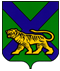 ТЕРРИТОРИАЛЬНАЯ ИЗБИРАТЕЛЬНАЯ КОМИССИЯ ГОРОДА ЛЕСОЗАВОДСКАРЕШЕНИЕО внесении изменений в регламент территориальной избирательной комиссии города Лесозаводска	Рассмотрев проект изменений положений Регламента территориальной избирательной комиссии города Лесозаводска:РЕШИЛА:1. Принять изменения в регламент территориальной избирательной комиссии города Лесозаводска согласно приложения №1 к настоящему решению.2. Разместить настоящее решение на официальном сайте администрации Лесозаводского городского округа в разделе «Территориальная избирательная комиссия».Председатель комиссии 	                                                        Е.А. Сидоренко                               Секретарь комиссии				                                           В.В. Груша  Приложение № 1УТВЕРЖДЕНОрешением ТИК города Лесозаводска от 1 июля 2021 года № 10/39Изложить статью 29 в следующей редакции: «На заседании, в исключительных случаях, ведется аудиопротокол, в котором делается указание на дату и время заседания. Письменно оформляется протокол об установлении итогов голосования, который подписывается членами комиссии с правом решающего голоса в соответствии с компетенцией установленной законодательством Российской Федерации».01.07.2021     г. Лесозаводск                            № 10/39